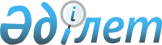 Об оказании гуманитарной помощи Республике УзбекистанПостановление Правительства Республики Казахстан от 24 июля 1998 г. N 690

      Правительство Республики Казахстан ПОСТАНОВЛЯЕТ: 

      1. Принять предложение Комитета Республики Казахстан по чрезвычайным ситуациям об оказании гуманитарной помощи населению Республики Узбекистан, пострадавшему в результате стихийного бедствия, в виде 120 тонн муки первого сорта (два железнодорожных вагона). 

      2. Выделить из резервного фонда Правительства Республики Казахстан для финансирования чрезвычайных ситуаций и мероприятий, включая ликвидацию чрезвычайных ситуаций природного и техногенного характера 3 (три) млн. 200 (двести) тыс. тенге, в том числе: 

      Министерству энергетики, индустрии и торговли Республики Казахстан - 3 млн. тенге на возмещение расходов, связанных с закупкой и погрузкой муки; 

      Министерству транспорта и коммуникаций Республики Казахстан - 200 тыс. тенге на возмещение расходов, связанных с транспортировкой гуманитарного груза. 

      3. Министерству транспорта и коммуникаций Республики Казахстан обеспечить оперативную доставку вагонов с гуманитарной помощью из г.Тараза в г.Ташкент Республики Узбекистан. 

      4. Министерству иностранных дел Республики Казахстан организовать встречу груза гуманитарной помощи на территории Республики Узбекистан и передачу его по назначению. 

      5. Министерству финансов Республики Казахстан обеспечить контроль за целевым использованием выделяемых средств и в случае возникновения дополнительных расходов на вышеуказанные цели внести в Правительство Республики Казахстан соответствующее предложение. 

 

     Премьер-Министр  Республики Казахстан
					© 2012. РГП на ПХВ «Институт законодательства и правовой информации Республики Казахстан» Министерства юстиции Республики Казахстан
				